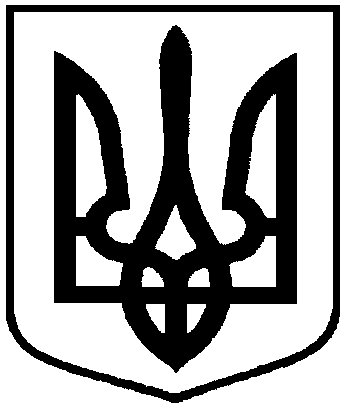 ВІДДІЛ ОСВІТИ БОГУСЛАВСЬКОЇ РАЙДЕРЖАДМІНІСТРАЦІЇНАКАЗ02.02.2016 р.										№22Про внесення змін до наказувід 12.10.2015 №148 «Про внесення змін до наказу №104 від 11.08.2015 року«Про структуру 2015/2016 навчальногороку та навчальні плани загальноосвітніх навчальних закладів»Відповідно до листа Міністерства освіти і науки України від 22.05.2015р. №1/9-253 «Про структуру 2015/2016 навчального року та навчальні плани загальноосвітніх навчальних закладів», ст.16 Закону України «Про загальну середню освіту» та рішення наради керівників навчальних закладів (протокол від 01.02.2016 року №1)НАКАЗУЮ:Внести зміни до наказу від 12.10.2015 року №148 «Про внесення змін до наказу №104 від 11.08.2015 року «Про структуру 2015/2016 навчального року та навчальні плани загальноосвітніх навчальних закладів», а саме:до п.2 внести зміни:рекомендуємо провести канікули:осінні: з 19.10.2015 року по 01.11.2015 рокузимові: з 30.12.2015 року по 10.01.2016 рокувесняні: з 31.03.2016 року по 03.04.2016 рокуДиректорам навчальних закладів внести зміни до робочих навчальних планів та реалізувати їх виконання.Контроль за виконанням даного наказу залишаю за собою.Начальник відділу освіти						О.В.ПоліщукПідготувала 									І.О. КрушеницькаЗ наказом ознайомлені:К.А. ІвченкоО.В. Миргородський К.М. МиргородськаВ.В. ЗлочевськаВ.М. ВербіцькийН.В. ЛяшенкоЛ.Ф. БайбузВ.І. СалатаО.О. МохаМ.І. ЧмирЛ.М. ГлазкоС.М. ТкаличМ.І. БайбарзаО.В. ХимородаТ.Г. ЦаренкоО.М. Лук’янченкоН.Л. ЛуценкоВ.А. КушнірВ.В. ВосьміркоВ.М. ПискунМ.М. Сімак